АДМИНИСТРАЦИЯ БУРУНЧИНСКОГО СЕЛЬСОВЕТА САРАКТАШСКОГО РАЙОНА ОРЕНБУРГСКОЙ ОБЛАСТИП О С Т А Н О В Л Е Н И Е____________________________________________________________________29.06.2021 				с. Бурунча				        № 32-пВ соответствии с Указом Президента Российской Федерации от 10.12.2020 N 778 «О мерах по реализации отдельных положений Федерального закона «О цифровых финансовых активах, цифровой валюте и о внесении изменений в отдельные законодательные акты Российской Федерации», руководствуясь Уставом муниципального образования Бурунчинский сельсовет Саракташского района Оренбургской области1. Внести в Порядок размещения сведений о доходах, расходах, об имуществе и обязательствах имущественного характера отдельных категорий лиц органов местного самоуправления  муниципального образования Бурунчинский сельсовет Саракташского района Оренбургской области, их супруги (супруга) и несовершеннолетних детей на официальном сайте администрации муниципального образования Бурунчинский сельсовет Саракташского района и предоставления этих сведений средствам массовой информации для опубликования (далее - Порядок), утвержденный постановлением администрации муниципального образования Бурунчинский сельсовет Саракташского района Оренбургской области от 11.08.2017 № 36-п, следующие изменения: 1.1. Подпункт «г» пункта 2 Порядка изложить в следующей редакции:«г) сведения об источниках получения средств, за счет которых совершены сделки (совершена сделка) по приобретению земельного участка, другого объекта недвижимого имущества, транспортного средства, ценных бумаг (долей участия, паев в уставных (складочных) капиталах организаций), цифровых финансовых активов, цифровой валюты, если общая сумма таких сделок (сумма такой сделки) превышает общий доход служащего (работника) и его супруги (супруга) за три последних года, предшествующих отчетному периоду».2. Настоящее  постановление вступает в силу после дня его обнародования и подлежит размещению на официальном сайте муниципального образования Бурунчинский сельсовет Саракташского района Оренбургской области в сети Интернет. 3. Контроль за выполнением настоящего постановления оставляю за собой.Глава сельсовета								А.Н. ЛогиновРазослано: прокуратуре района, в дело, официальный сайт муниципального образования Бурунчинский сельсовет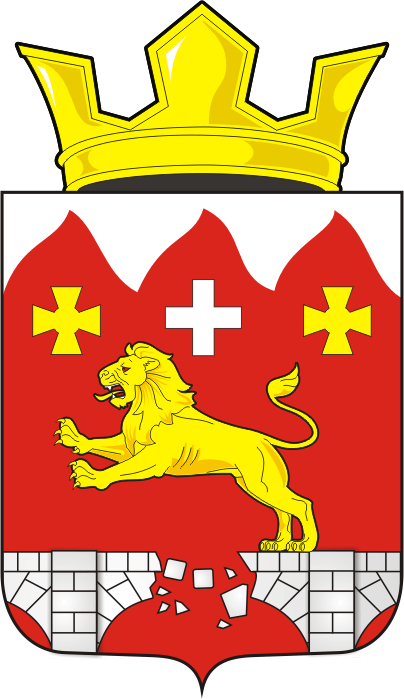 О внесении изменений в постановление администрации Бурунчинского сельсовета от 11.08.2017   № 36-п «Об утверждении Порядка  размещения сведений о доходах, расходах, об имуществе и обязательствах имущественного характера отдельных категорий лиц органов местного самоуправления  муниципального образования Бурунчинский сельсовет Саракташского района Оренбургской области, их супруги (супруга) и несовершеннолетних детей на официальном сайте администрации муниципального образования Бурунчинский сельсовет Саракташского района и предоставления этих сведений средствам массовой информации для опубликования» 